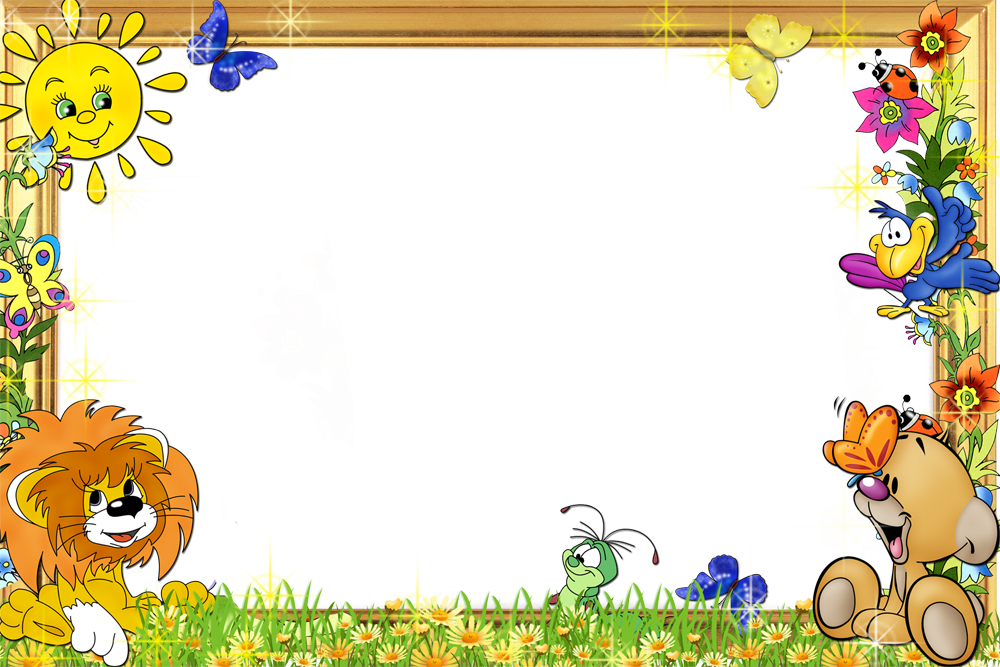      ЧТО НЕ НУЖНО ДЕЛАТЬ РОДИТЕЛЯМКонфликтовать друг с другом (хотя бы в присутствии ребенка)ИБО: конфликты тормозят развитие ребенка не только духовное, но и умственное!Если самим не справиться с конфликтами, обращайтесь за помощью к воспитателю. Будем вместе искать выход из психопатических семейных кругов!Наказывать ребенка в сердцах: такое наказание бесполезно и архи вредно, ребенок его не примет как должное, ибо наказание должно быть помощью ребенку, внешним следствием его поступка (а не личности!), ограничением его поступка, а не отказом от любви! ОСУЖДАЙТЕ ТОЛЬКО ПОСТУПОК, А НЕ ЛИЧНОСТЬ!Осуждать и игнорировать деятельность и слова воспитателя.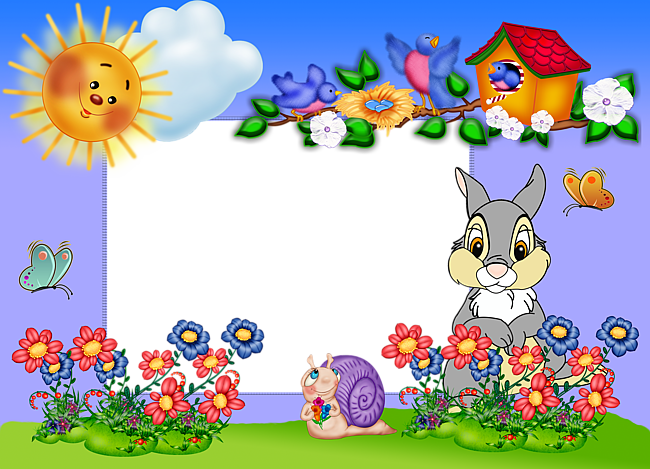 ДОРОГИЕ РОДИТЕЛИ!СЧАСТЬЕ ДЕТЕЙ – ЭТО МИР В ВАШЕЙ СЕМЬЕ!От ваших семейных отношений зависит развитиеребёнка, его здоровье и успехи.От ваших семейных отношений зависит психологический климат ребёнка в детском саду.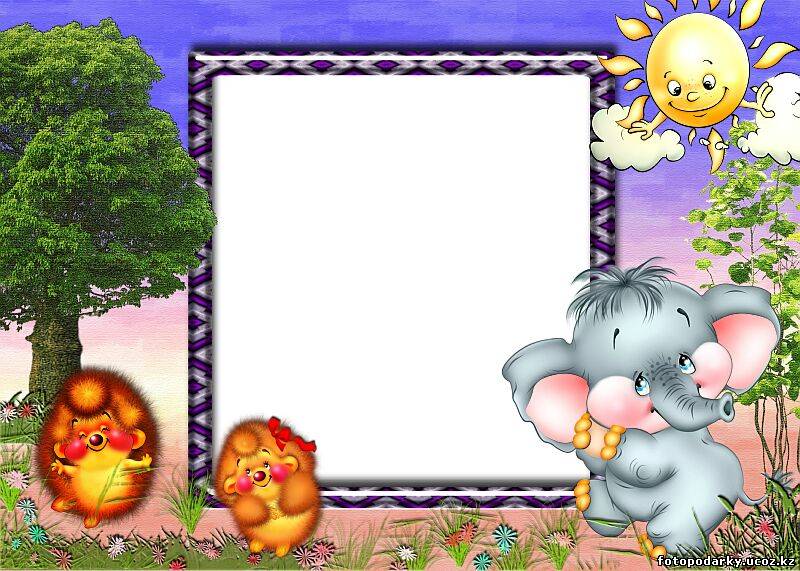                                Ребёнок учится тому,                              Что видит у себя в дому.                                  Родители – пример ему!